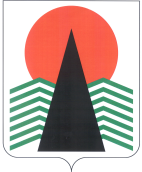 Муниципальное образованиеСельское поселение СентябрьскийНефтеюганский районХанты-Мансийский автономный округ – ЮграАДМИНИСТРАЦИЯ СЕЛЬСКОГО ПОСЕЛЕНИЯ СЕНТЯБРЬСКИЙПОСТАНОВЛЕНИЕп. СентябрьскийО муниципальных и ведомственных целевых программах муниципального образования сельское поселение СентябрьскийВ соответствии со статьями 179, 179.3 Бюджетного кодекса Российской Федерации, в целях повышения эффективности реализации муниципальных программ и ведомственных целевых программ сельского поселения Сентябрьский:Утвердить: Порядок принятия решения о разработке муниципальных программ сельского поселения Сентябрьский, их формирования, утверждения и реализации согласно приложению №1 к настоящему постановлению. Порядок разработки, утверждения и реализации ведомственных целевых программ сельского поселения Сентябрьский согласно приложению №2 к настоящему постановлению.Координационному совету по проведению экспертизы и оценки реализации, муниципальных и ведомственных целевых программ осуществлять проведение экспертизы соответствия проектов программ утвержденным порядкам, проведение оценки о целевом и эффективном использовании средств, выделяемых на реализацию программ.Ответственным сотрудникам Администрации сельского поселения Сентябрьский обеспечить разработку и реализацию муниципальных и ведомственных целевых программ сельского поселения Сентябрьский в соответствии с порядками, утвержденными настоящим постановлением, а также разработку и утверждение комплексных планов по реализации муниципальных и ведомственных целевых программ сельского поселения Сентябрьский.Определить следующие переходные положения: муниципальные и ведомственные целевые программы сельского поселения Сентябрьский, принятые до вступления в силу настоящего постановления, действуют до 31.12.2016.Признать утратившими силу постановления Администрации сельского поселения Сентябрьский с 01.01.2017 года:от 21.11.2013 №152-па «О муниципальных и ведомственных целевых программах муниципального образования сельское поселение Сентябрьский»;от 30.05.2016 №68-па «О внесении изменений в постановление Администрации сельского поселения от 21.11.2013 №152-па»;Настоящее постановление подлежит официальному опубликованию (обнародованию) в информационном бюллетене «Сентябрьский вестник» и размещению на официальном сайте муниципального образования сельское поселение Сентябрьский. Настоящее постановление вступает в силу после официального 
опубликования (обнародования) и применяется к правоотношениям, возникающим при утверждении муниципальных программ, необходимых для формирования бюджета муниципального образования сельское поселение Сентябрьский на 2017 год и последующие годы. Глава поселения                 	                                                                  А.В.Светлаков08.11.2016№143-па